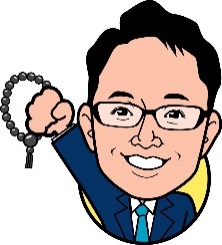 ■■この吉田通信は私とご縁のあった方、ご縁をいただきたい方に差し上げている月一個人通信です■■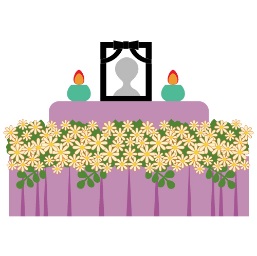 ■吉田通信を今後ご希望されない方は、大変お手数ですが090-3339-0424までご連絡をお願いいたします。■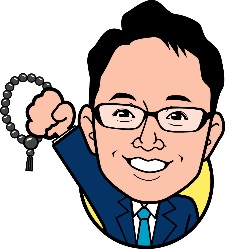 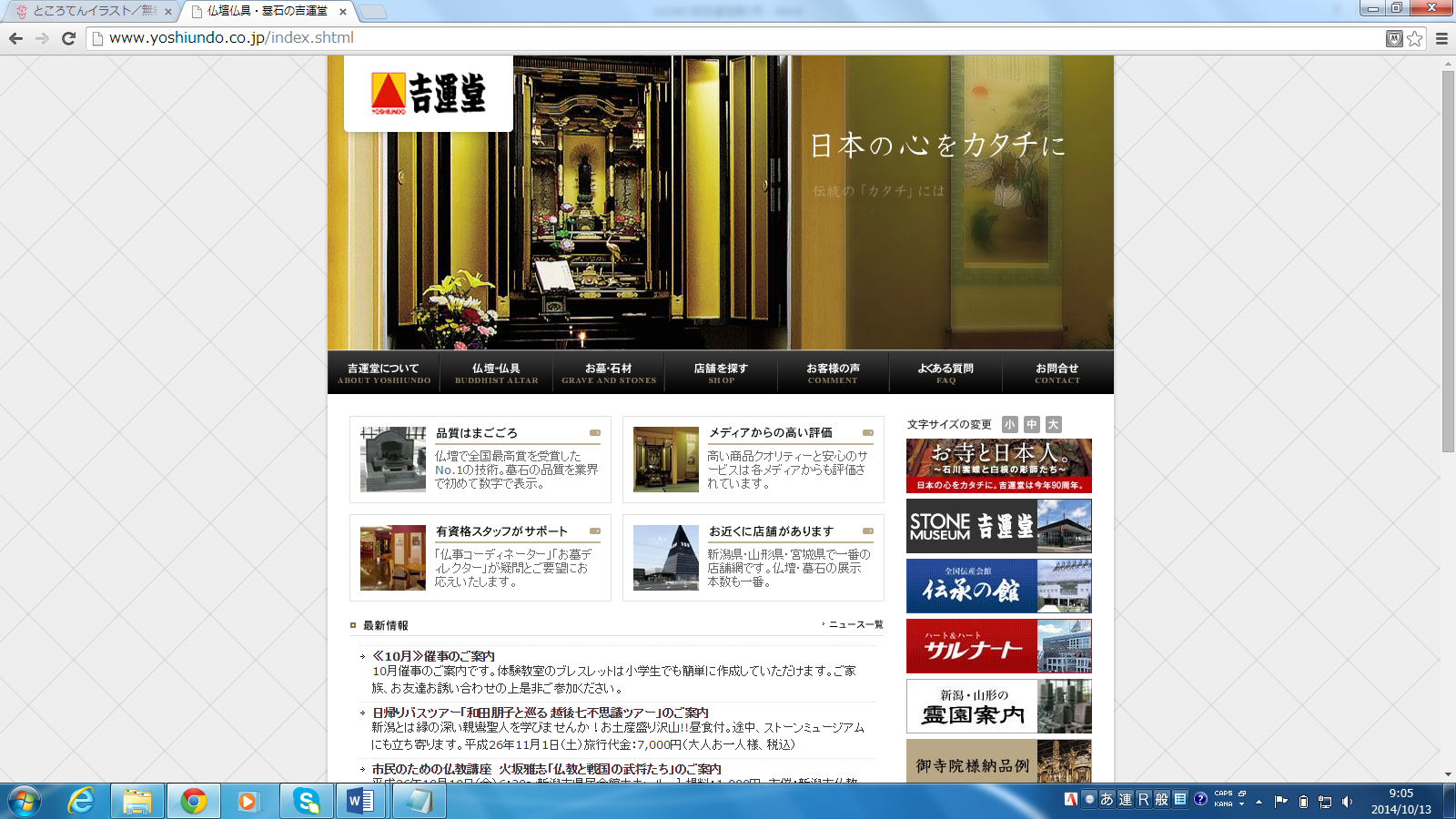 